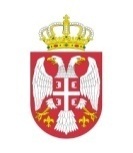 Република СрбијаНародна скупштинаОдбор за уставна питања и законодавствоЈАВНО СЛУШАЊЕ„Представљање предлога закона који се доносе у циљу усклађивања  са Актом о промени Устава Републике Србије („Службени гласник РС“, број 115/21), који је потврђен на републичком референдуму 16. јануара 2022. године“Београд, Трг Николе Пашића 13, Мала сала четвртак, 26. јануар 2023. године10:30-11:00		Регистрација учесника – Пулт испред улаза у Малу салу11:00-11:30		Уводна обраћања 	Владимир Орлић, председник Народне скупштине	Маја Поповић, министар правде11:30-13:30		Дискусија 13:30-13:45		Завршна речЈелена Жарић Ковачевић, председник Одбора за уставна питања и законодавство